Настройка обработки обмена даннымиОбработка предназначена для конфигураций:Управление торговлей ред. 11.4Розница ред. 2.3Касса ред. 3.0УНФ ред. 1.6Бухгалтерия предприятияВключаем обмен с сайтом в 1С:Управление торговлей: НСИ и администрирование – Обмен с сайтомРозница: Администрирование – Обмен с сайтомКасса: Настройки – Заказы и обмен с интернет-магазиномУНФ: Компания – Еще больше возможностей - Интеграция с другими программами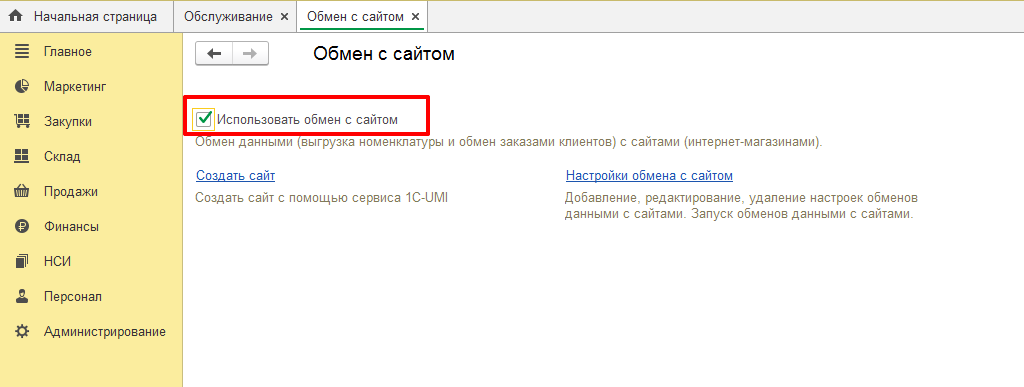 Добавляем внешнюю обработку в 1С:Управление торговлей:НСИ и администрирование – Печатные формы отчеты и обработкиРозница, Касса, Бухгалтерия:Администрирование – Печатные формы отчеты и обработкиУНФ: Компания – Администрирование - Печатные формы отчеты и обработкиУстанавливаем галочку «Дополнительные отчеты и обработки» и переходим в раздел «Дополнительные отчеты и обработки»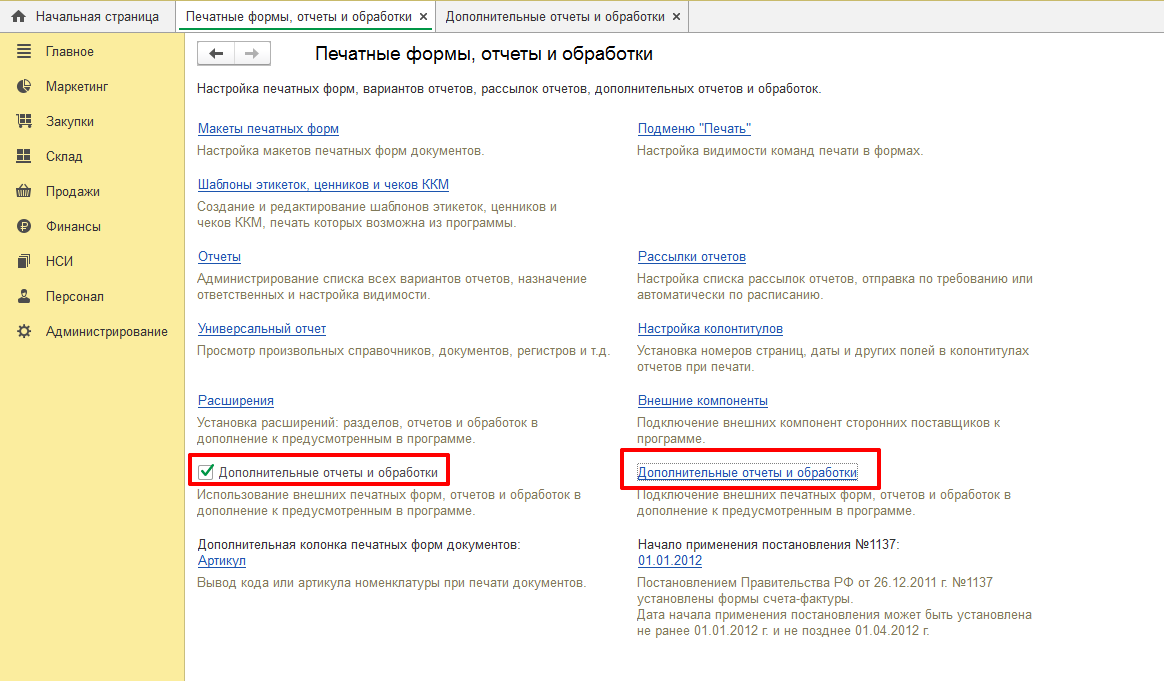 Нажимаем кнопку «Добавить из файла»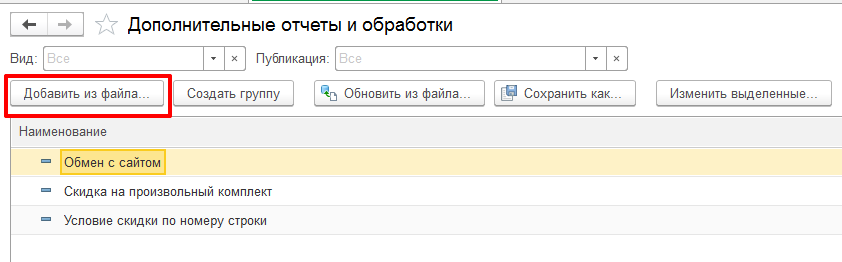 Откроется окно предупреждения, нажимаем «Продолжить» и выбираем файл обработки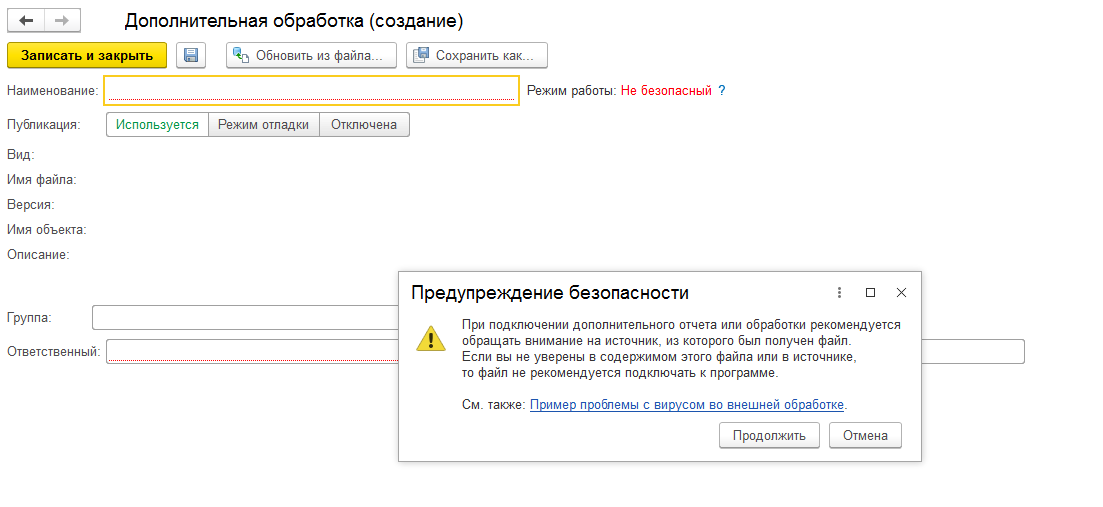 Сохраняем обработку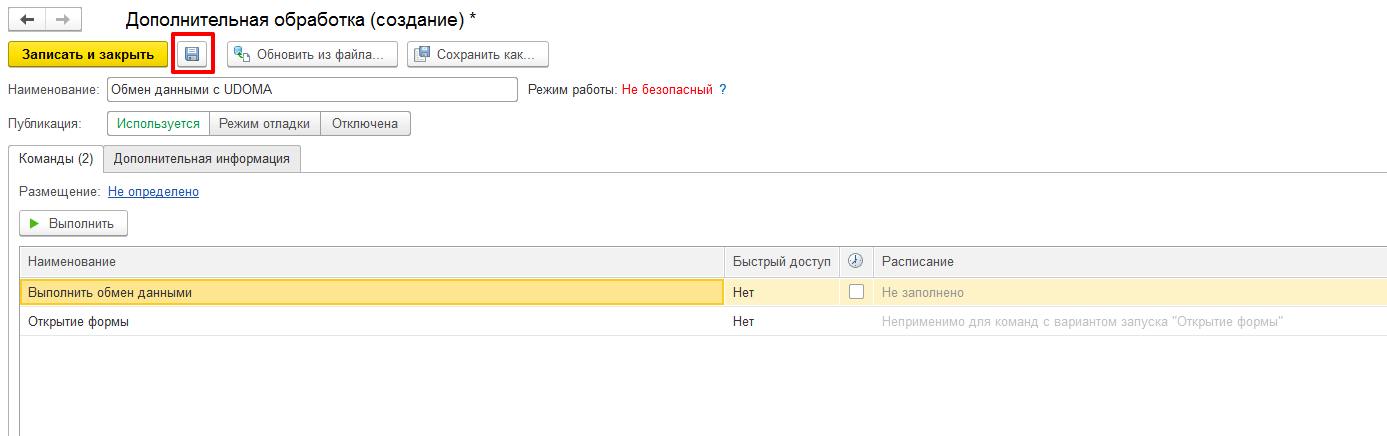 Теперь необходимо настроить обработку обмена.Выделяем команду «Открытие формы» и нажимаем «Выполнить»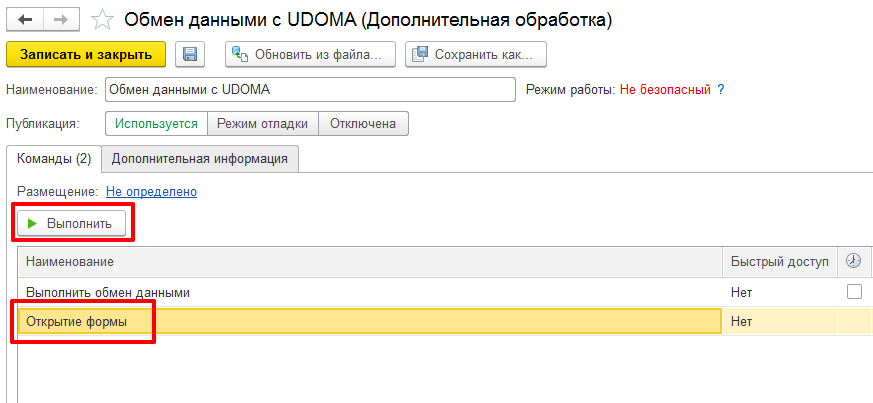 Откроется форма обработкиУказываем ключ API (можно взять в сервисе)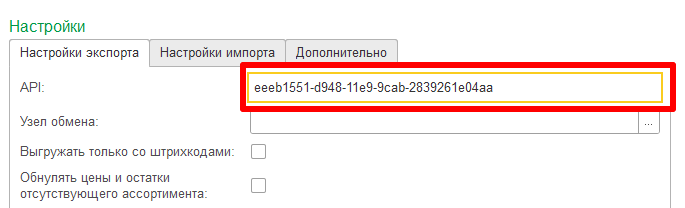 Создаем узел обмена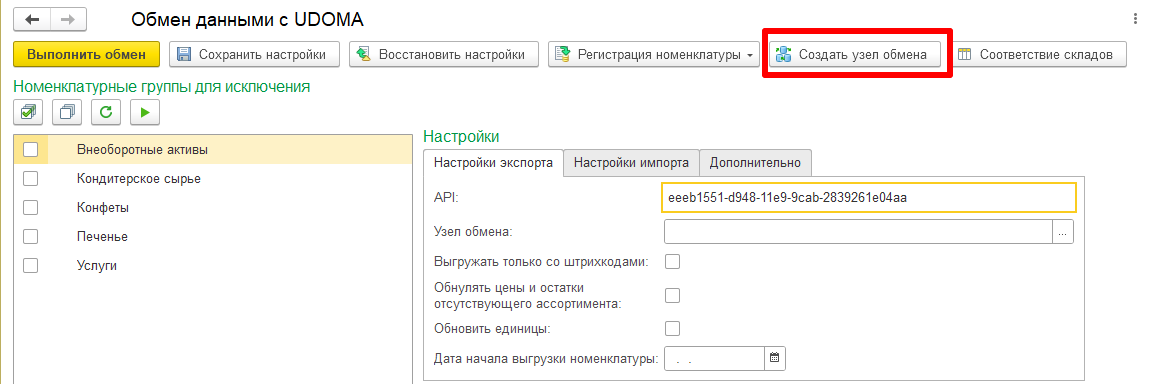 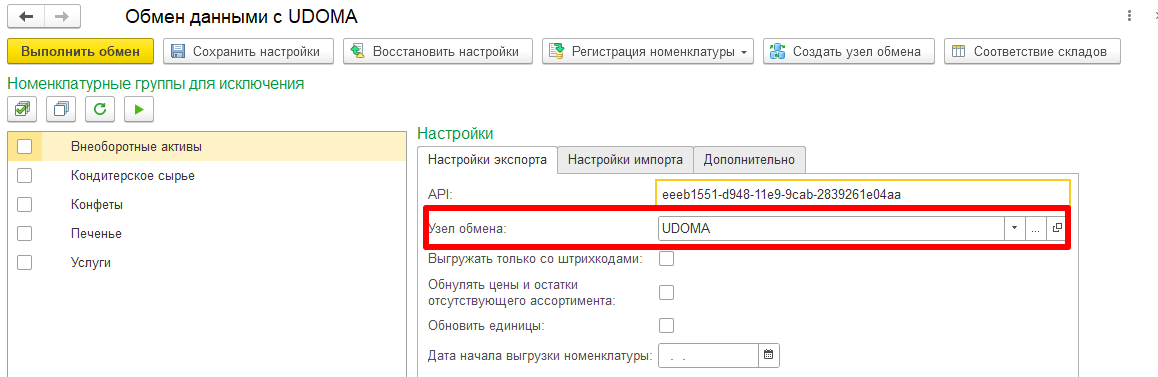 Указываем склад получения остатковНажимаем кнопку «Соответствие складов», указываем склад и тип цен: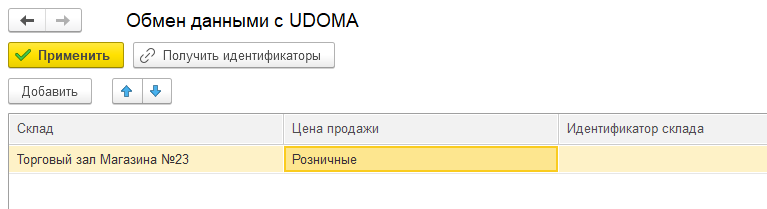 Нажимаем кнопку «Получить идентификаторы»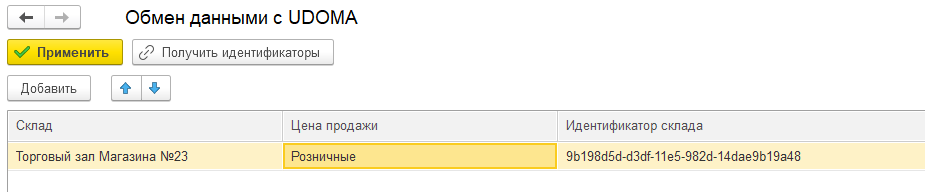 Полученный идентификатор нужно указать в сервисе в разделе «Идентификаторы магазина в Вашей учетной системе»После этого нажимаем «Применить»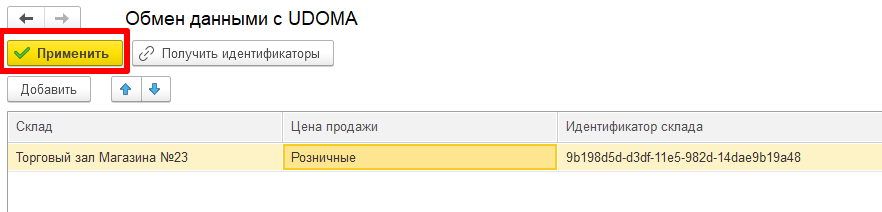 Дополнительные настройки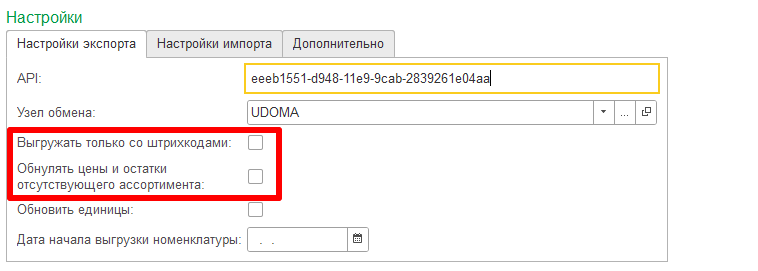 «Выгружать только со штрихкодами» - будет выгружать только номенклатура со штрихкодами.«Обнулять цены и остатки отсутствующего ассортимента» - ставим обязательно, иначе остатки по товару, который закончился в 1С не будет обнуляться в сервисе.Исключение номенклатурыПо необходимости можно исключить из обмена определенные группы номенклатуры: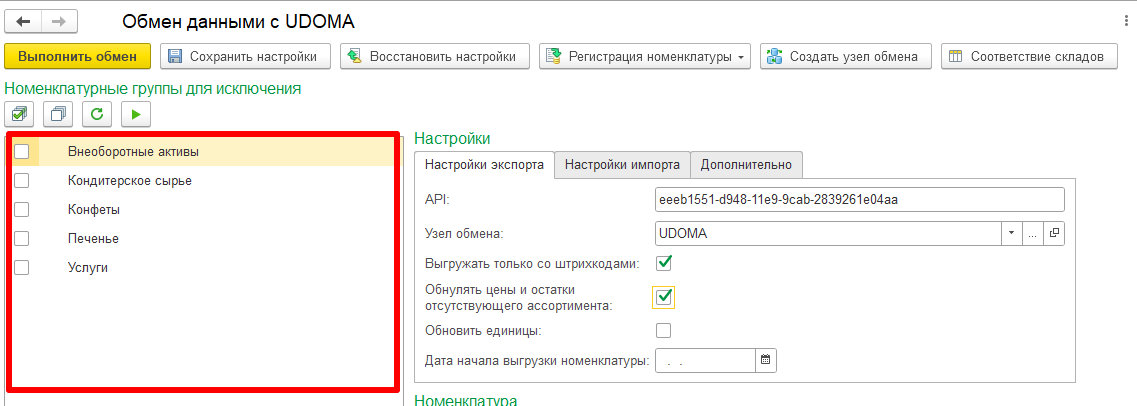 Также можно исключить определенную номенклатуру, добавив ее в табличную часть «Исключаемая номенклатура»: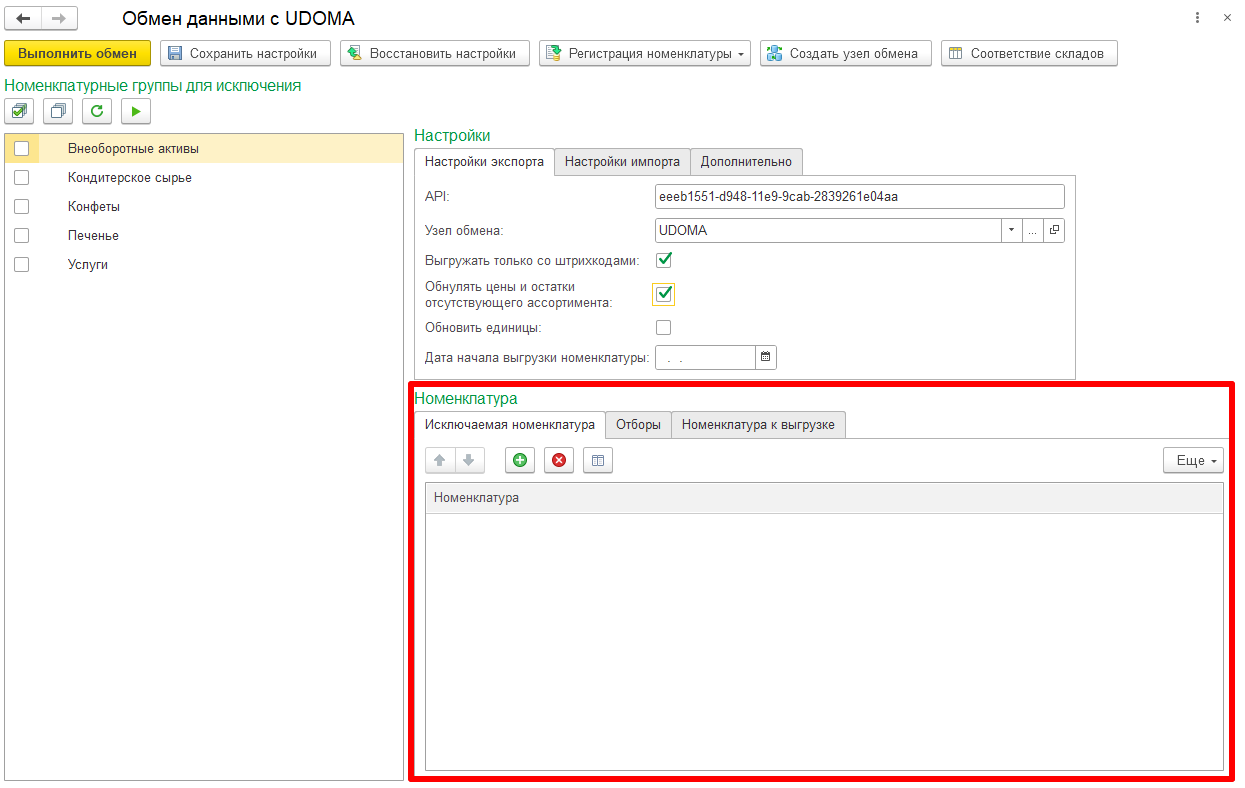 Заполнить табличную часть «Исключаемая номенклатура» можно по отборам. Для этого переходим на страницу «Отборы», задаем свой отбор по реквизитам номенклатуры и нажимаем кнопку «Заполнить»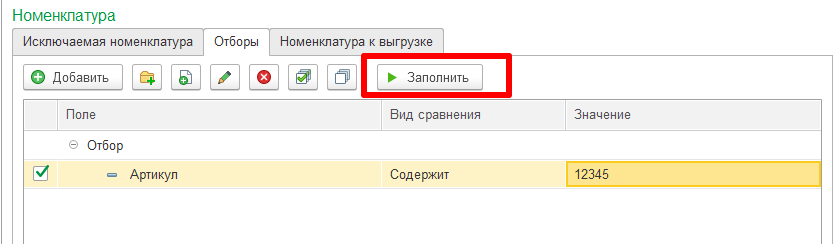 Сохраняем настройки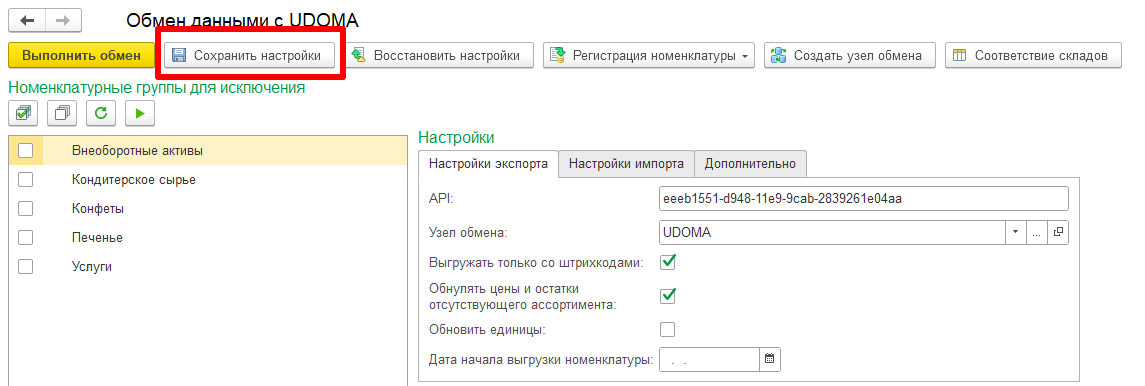 Регистрируем номенклатуру к обмену (выполнять только при первом обмене)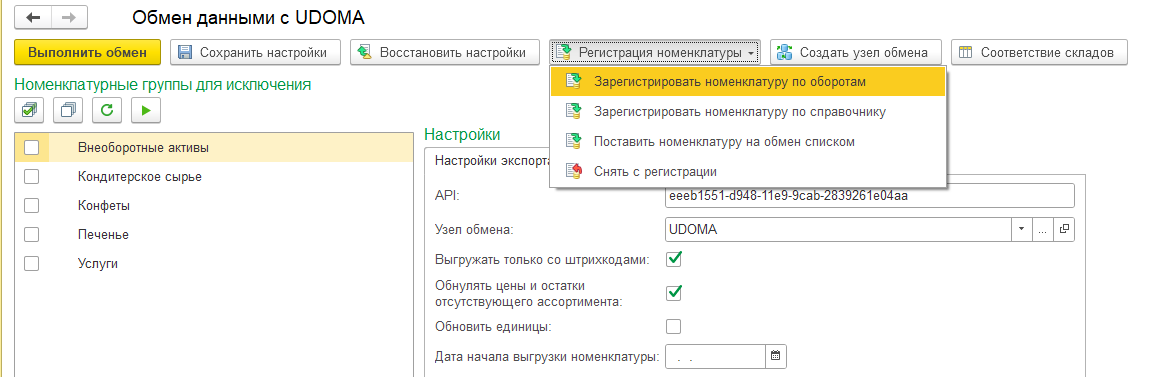 Выбираем из первых двух вариантов:«По оборотам» - регистрируется номенклатура, которая участвует в оборотах по складу.«По справочнику» - регистрируется номенклатура из справочника.Выполняем обмен даннымиНажимаем кнопку «Выполнить обмен»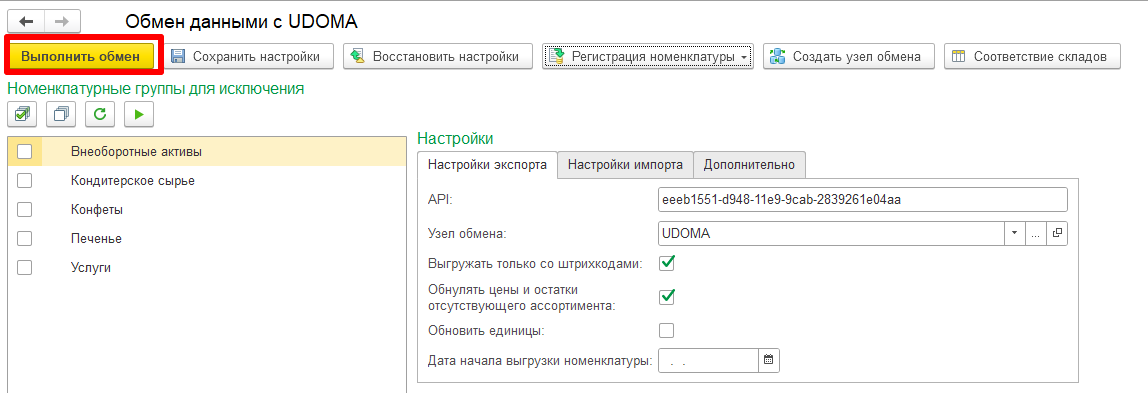 Если все сделано правильно и в процессе выгрузки данных не было ошибок вы получите уведомление об успешной выгрузке данных.Настраиваем расписаниеЗакрываем обработку обмена и открываем расписание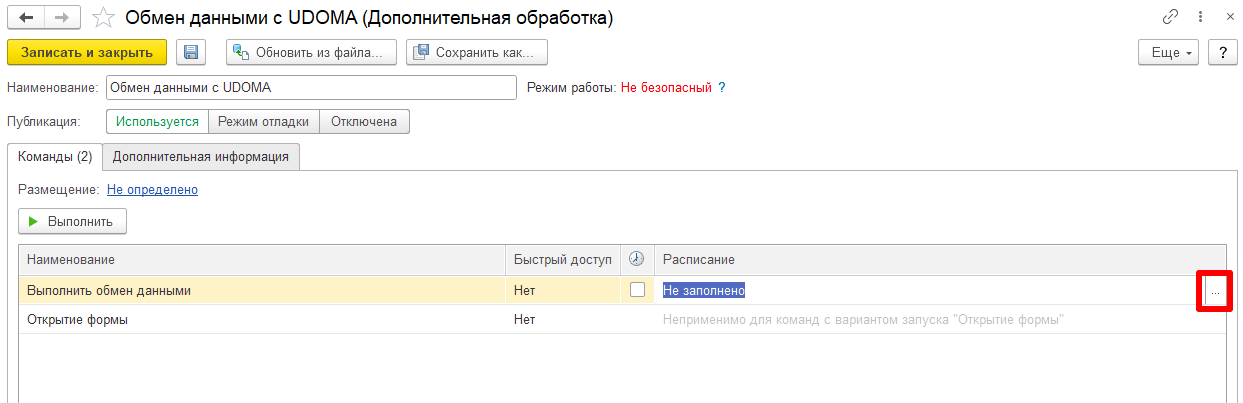 Повторять каждый день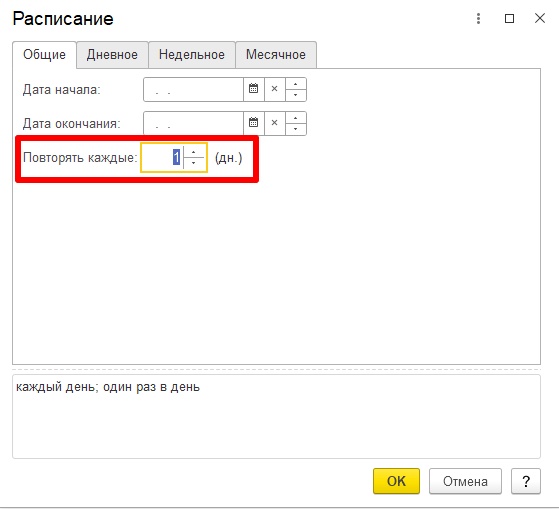 Переходим на страницу «Дневное»Повторять через 3600 секунд. Нажимаем Ок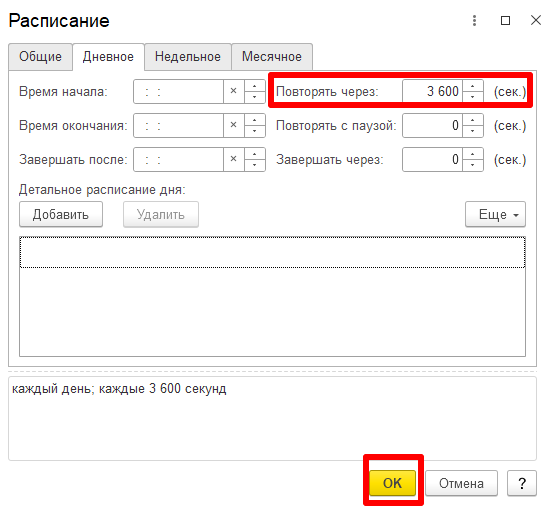 Сохраняем изменения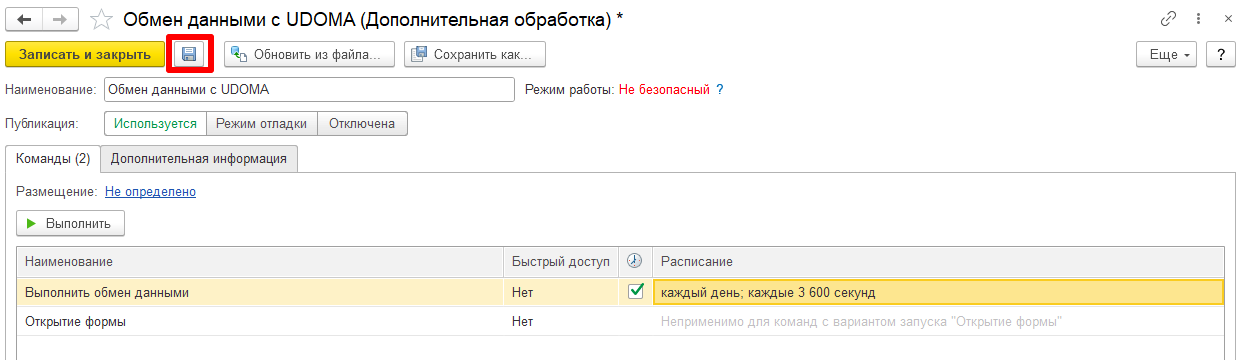 